Baccalauréat ProfessionnelTECHNICIEN DE MAINTENANCE DES SYSTÈMES ÉNERGÉTIQUES ET CLIMATIQUESSession 2023« Hôpital Bim »Sous-épreuve E.21 - Unité U.21L’usage de calculatrice avec mode examen actif est autorisé.L’usage de calculatrice sans mémoire, « type collège » est autorisé.L’étude portera sur les équipements d’un hôpital.La production de chaleur sera assurée par un système constitué de deux chaudières fioul à condensation avec évacuation des gaz brûlés par conduits verticales.La ventilation sera assurée par une centrale de traitement d'air. La CTA est de type double flux, elle est équipée d’une roue de récupération et d’une batterie chaude.Dans le but d’un confort thermique optimum, la batterie chaude de la CTA sera équipée d’une vanne 3 voies motorisée.Contexte :Afin de pouvoir expliquer le fonctionnement de l’installation et d’en expliquer les dysfonctionnements, il vous est demandé de prendre connaissance des éléments situés en chaufferie.Vous disposez : (conditions ressources)De la maquette numérique IFC CVCDu logiciel Bim Vision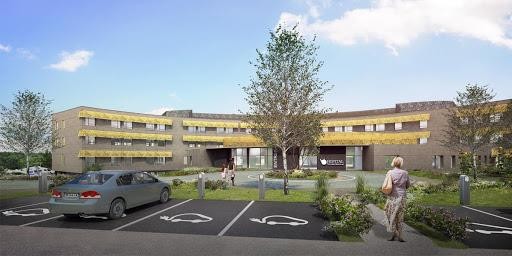 Indiquer dans le tableau ci-dessous les symboles et les fonctions des élémentsÀ partir de la maquette numérique, rechercher les informations suivantes :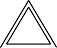 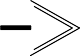 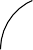 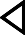 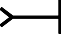 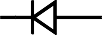 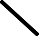 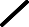 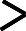 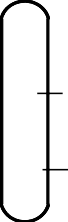 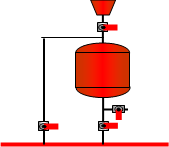 .Contexte :Calculer le débit nécessaire en [kg/s] puis en [m3/h] pour assurer le besoin de l’installation.Qm [kg/s] =3.02 Qm [m3/h] = 10,89Afin de pouvoir expliquer le dysfonctionnement de l’alimentation du circuit radiateurs (problème d’alimentation sur une partie du réseau), vous décidez de vérifier les caractéristiques et programmation du circulateur puis le réglage de la vanne d’équilibrage. Le circulateur est actuellement programmé pour une hauteur manométrique de 10,5 [mCE], et la vanne d’équilibrage réglée sur 4.2 tours.a) Tracer sur l’abaque ci-dessous le point de fonctionnement actuel du circulateur indiquant une hauteur manométrique de 10,5 [m Ce] pour 3210 l/mn.Vous disposez : (conditions ressources)D’un extrait de la documentation technique du circulateur DT 1- Page 2/14Des données suivantes :Des données techniques :Puissance réseau = 190 [kW]Diamètre nominal de la vanne d’équilibrage 80 [mm]Chaleur massique de l’eau : C = 4,185 [kJ / kg. K]Masse volumique de l’eau : ƿ = 1000 kg/m3Régime d’eau : ∆T = 15 [K]Débit :Qm (kg/s) = P (W) ÷ (C × ∆T × ƿ)…4-b) Le réglage actuel correspond-il au débit calculé ? Justifier la réponse.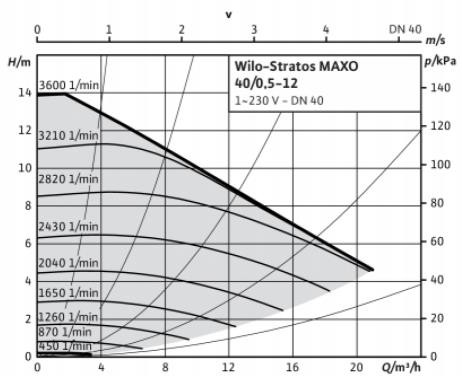 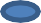 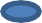 Le réglage actuel correspond à un débit de 8 m3/h or le besoin calculé est de 10,89 m3/h. La programmation doit être corrigée et adaptée selon le débit calculé.En vous aidant de la documentation du constructeur, quel mode de régulation est-il conseillé pour une installation de type « radiateur ».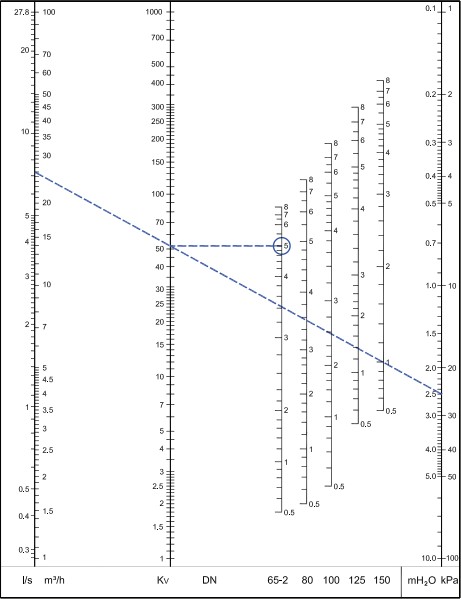 Mode pression différentielle variableIndiquer la hauteur manométrique à régler pour un débit de 2820 l/mn.8 mCEDéterminer le réglage de la vanne Dn 80 pour obtenir le débit de 11 [m3/h] en créant une perte de charge de 2 mCE.Nombre de tours : 3.7 ……………………….Nota : Exemple de réglage vanne TA :Je souhaite un débit de 26 m3/h dans mon circuit et je dois créer une perte de 2,5 mCe. Je trace une droite entre les deux points.Je trouve le Kv de ma vanne et à partir de là, je trace une horizontale sur ma vanne (ici une vanne Dn 65-2).Je trouve la position de ma vanne à 5 tours.Calculer à partir des informations de la documentation constructeur le rendement utile des chaudières.Contexte :La production de chaleur est assurée par deux chaudières fioul à condensation Atlantic modèle 12. Lors de l’entretien annuel vous vérifiez les performances énergétiques de la chaudière N°2 qui semblerait consommée plus que l’autre.Vous disposez : (conditions ressources)De la documentation technique DT 2 – Page 3/14Rendement utile = Puissance utile nominale ÷ débit calorifiqueRendement de combustion = ηcomb = 100 – f × (Tfumées – Tamb) ÷ %CO2f = 0,57 pour le fioul domestiqueEconomie de CO2 270 [gr/ kWh]Consommation annuelle de combustible de la chaudière N°2 = 115 000 kWhR chaud = Pu ÷ Qn = 439 ÷ 451.3 = 0.97R chaud = 97%Lors de l’entretien de l’appareil vous réalisez une analyse de combustion afin de vérifier les performances du générateur. D T 2- page 3/14Calculer le rendement de combustion selon les valeurs enregistrées sur l’analyseur.Rendement de combustion = 100 – 0,57 ((88 -18) ÷ 9,3 = 95,70%Le rendement de combustion actuel correspond-il à la valeur du rendement PCI à la puissance nominale du constructeur. Justifier la réponse.Non le rendement actuel est inférieur à la donnée du constructeur qui est de 97,5%.Afin d’expliquer l’action que vous vous apprêtez à réaliser sur le volet d’air pour améliorer les performances de combustion compléter le tableau suivant par des flèches (Flèche vers le haut = augmentation, Flèche vers le bas = diminution).Vous devez renseigner l’évolution des valeurs mesurées à partir des actions effectuées sur le volet d’air.À partir des valeurs de combustion mesurées et des données du constructeur, entourer la réponse qui permettra d’améliorer les performances de combustion.Nous estimerons que le réglage apporté permettra une diminution de la consommation annuelle de 1,2% de combustible. Calculer l’économie de CO2 non émis dans l’atmosphère annuellement en kg.115 000 × 1,2/100 = 1380 kWh économisé1380 × 0,27 = 372,6 kgL’économie de CO2 représente 372,6 kg/an.Contexte :Dans le cadre d’une maintenance préventive, on vous demande de vérifier l’état de la CTA VEX 270 double flux ALDES, d’analyser la roue de récupération et de déduire un temps d’amortissement par rapport à un autre système.Vous disposez : (conditions ressources)Conditions extérieur AN : température (θAN) - 4 [°C] , hygrométrie 90 [%]Température sèche de soufflage AS (θAS) : 28 [°C]Température sortie roue (θSR) : 5 [°C]Débit volumique mesuré à l’aspiration (extérieur) (qv) : voir docDe la documentation technique de la CTA VEX 270 de chez ALDES DT 3 - Page 4/14 et 5/14 Formulaire :P = qmas × (Δh) avec P en [kW], qmasen [kg as/s] et Δh en [kJ/kg as]Efficacité = (hAN – hAS) / (hAN – hEs)avec hAN : Enthalpie de l’air extérieur [°C],hAS : Enthalpie de l’air de soufflage en [°C]hEs : Enthalpie à la surface de la batterie froide [°C]qmas = qv / Vm AN avec Vm AN : Volume massique de l’air neuf en [m3/kg as]Consommations énergétiques sur une saison Cch = 24 × Dj × P / COPCch en Kw.hDj Degrés jour sur une saison de chauffe en °c/j P en KwCOP électrique = 1 Coût = Cch × prix kWhLa roue de récupération permet de récupérer des calories dans l’air "chaud” en faisant transiter cette chaleur par un accumulateur. Ce matériau accumulateur est ensuite soumis à un flux d’air ”froid” et lui cède sa chaleur par convection. Les 2 flux d’air sont à contre-courant, chaque flux traversant une moitié de roue dans des directions opposés.Tracer l’évolution de l’air passant dans la roue de récupération puis dans la batterie chaude de la CTA sur la page DSR 9/12.Déterminer les caractéristiques de chaque point :Déterminer le débit volumique à l’aide de la documentation DT 3qv = 9120 m3/hCalculer le débit massique qmas en [kg as/s] dans la CTA , en prenant un débit volumique de 9100 m3/h.Qmas = (qv / 3600) × (1 / v’AN) = (9100 / 3600) × (1 / 0.765) = 3.3 kg / sCalculer la consommation électrique pour le préchauffage ainsi que le prix de revient de système si le kWh = 0,11 €.Nous prendrons une puissance P = 46 kW et un Dj de 2163°c/jour. Cch = (24 × Dj × P) / COP = (24 × 2163 × 46) / 1 = 2387952 kW.hPrix = Cch × kW.h = 2387952 × 0.11 = 262674.72€L’investissement d’une roue de récupération pour cette CTA est de 250000€. Déterminer le temps d’amortissement de la roue. Conclusion.Moins d’1 an. Investissement très vite rentabilisé.17- Calculer la puissance de la batterie chaude.PBC = qmas × (hS – hSR) = 3.31 × (39 - 16.5) = 474.50 kW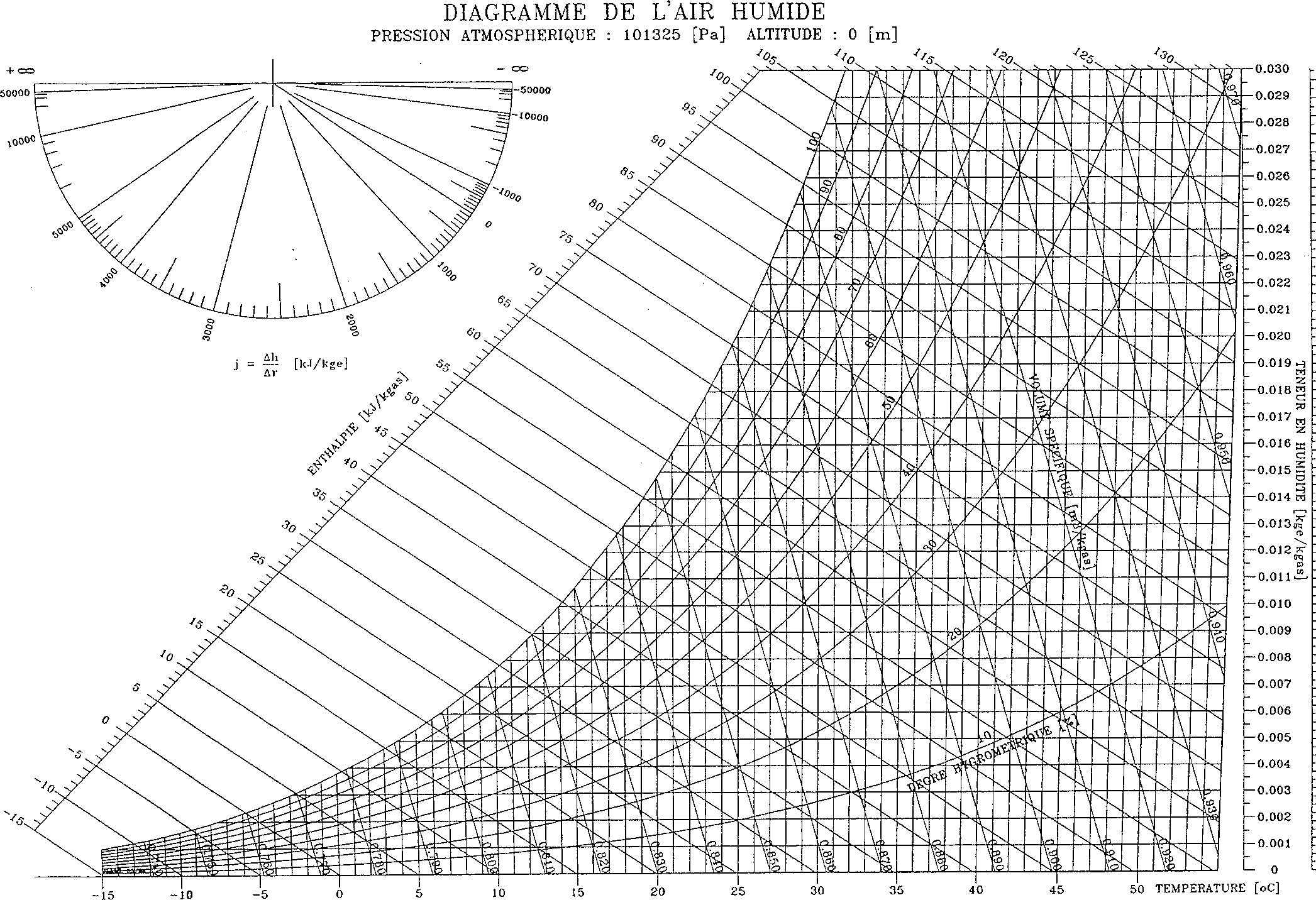 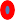 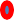 SR	AS   AN Contexte :Suite à un dysfonctionnement sur la régulation de la batterie chaude, on vous demande de rechercher les caractéristiques techniques de la vanne 3 voies à partir de la maquette dans le dossier technique, d’analyser son fonctionnement et de dimensionner celle-ci.Vous disposez : (conditions ressources)Du plan de situation de la vanne trois voies sur la maquette numérique DT 4 A - Page 6/14De la documentation technique et de sélection de la vanne 3 vois DANFOSS. DT 4 B - Page 7/14De la chaleur massique de l’eau C = 4.18 kJ/kg.°cFormulaire :a = ∆Pv / (∆Pv + ∆Pr ) avec ∆Pv et ∆Pr en bar Rappel 1 bar = 100000 Pa = 10 mCEDéterminer le montage de la vanne 3 voies : Décharge inverséeSouligner la bonne réponseDébit :	Fixe	/	Variable		Température : Fixe	/	VariableQuel est le rôle de la vanne 3 voies dans ce circuit hydraulique ?Réguler la puissance de la batterie chaude en faisant varier le débit dans la batterie.À l’aide du dossier technique, déterminer les caractéristiques de la vanne trois voies.Marque : DANFOSS Type :HS 20 Type DN : 20Déterminer le débit en m³/h et le ∆p pour un Kv de 6,1: Le débit est de 3.25 m³/hLe ∆Pv est de 0.26 barCalculer l’autorité de la vannes 3 voies en prenant un ∆pv de 0,26 a = ∆Pv / (∆Pv + ∆Pr) = 0.26 / (0.35 + 0.26) = 0.426L’autorité calculée vous semble-t-elle satisfaisante ? justifier la réponse.Oui puisqu’elle est comprise entre 0.33 et 0.60Écrire la procédure afin d’afficher les alarmes en cours sur le régulateur.Contexte :Vous devez intervenir sur une production d’eau glacée située sur le toit de l’hôpital. À votre arrivée, vous remarquez déjà qu’une alarme est enclenchée ainsi que laVotre réponse :Exemple pour afficher les températures : ÉCRANS PAR DÉFAUT > MOT DE PASSE > TEMPtempérature extérieure affichée par le régulateur n’est pas bonne Vous disposez : (conditions ressources)La production d’eau glacée possède deux compresseursD’un extrait du fonctionnement de régulateur DT 5A - Page 8/14D’un extrait de la documentation technique Carrier (nomenclature) DT 5B - page 8/14D’un extrait du schéma électrique et sa nomenclature DT 5C - page 9/14Du principe d’un démarrage étoile triangle DT 5D - page 10/14La sonde de température extérieure affiche une valeur fausse (38°C au lieu de 22°C)ÉCRANS PAR DÉFAUT> MOT DE PASSE > ALARMS > CUR_ALRMIndiquer le nom des disjoncteurs alimentant les deux compresseurs sur le schéma électrique Repère du disjoncteur du compresseur N°1 : QM1Repère du disjoncteur du compresseur N°2 : QM2Effectuer le schéma de puissance du nouveau compresseur : (démarrage étoile triangle)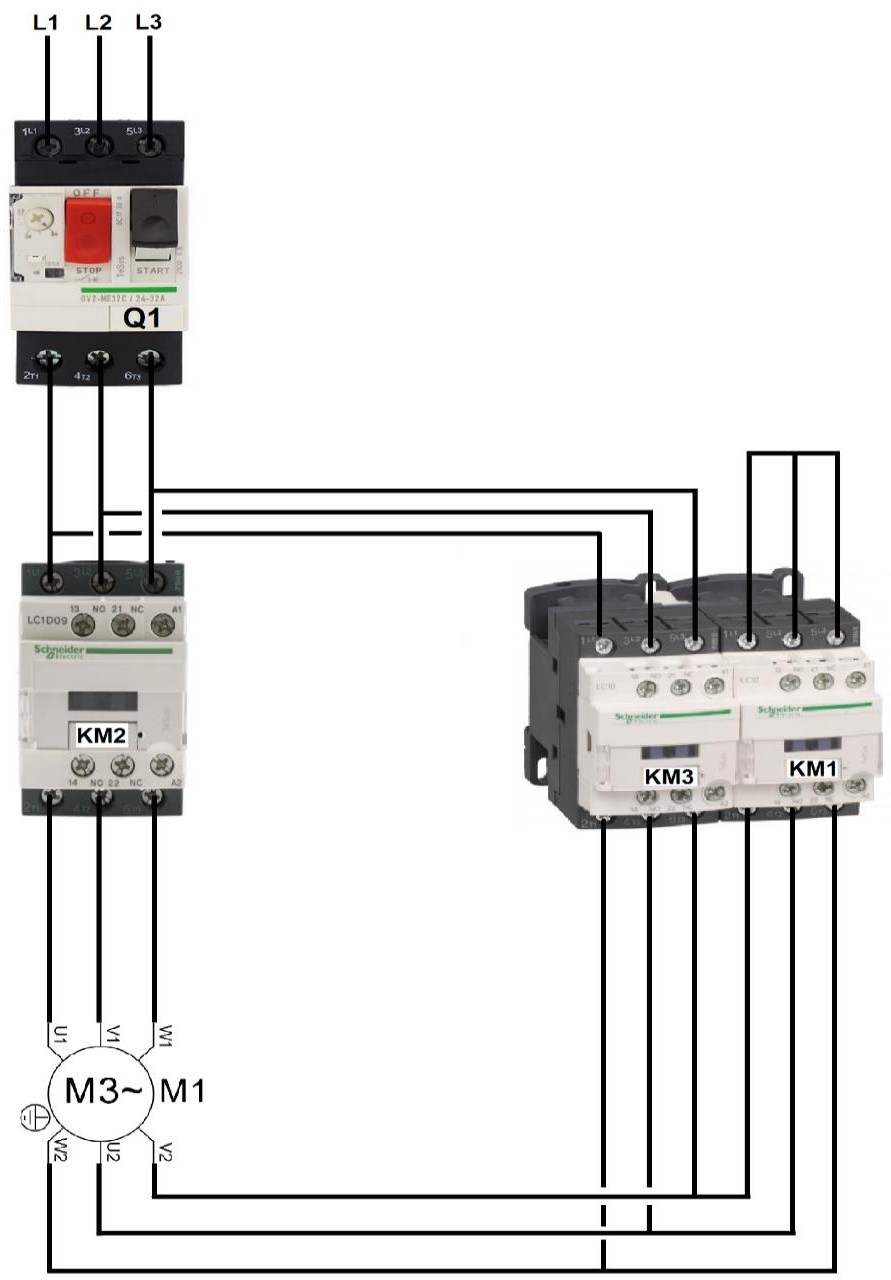 Indiquer les tensions aux bornes du moteur en fonction du couplage Y et ∆.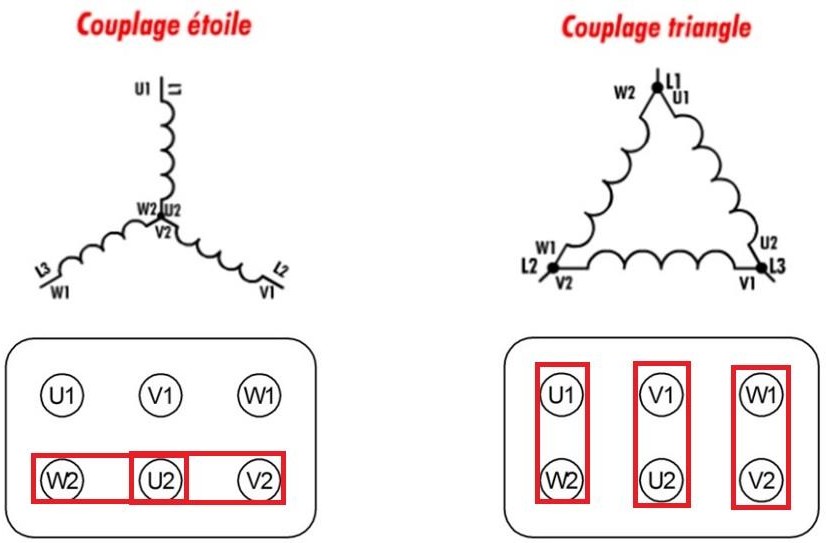 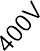 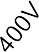 Donner les tensions aux bornes d’un enroulement en fonction du couplage réalisé pour un réseau triphasé 400 V.Tension aux bornes d’un enroulement pour un couplage étoile : 230 V Tension aux bornes d’un enroulement pour un couplage triangle : 400 VRepère de la sonde extérieure sur le schéma électrique : RT 10Emplacement pour le câblage de la sonde extérieure : CH4Les situations professionnellesLes situations professionnellesTempsconseilléPagesS1Prise en charge de l’installation502/12 et 3/12S2Hydraulique404/12 et 5/12S3Efficacité énergétique des générateurs de chaleur.306/12S4Traitement d’air457/12 à 9/12S5Régulation3010/12S6Électrotechnique4511/12 et 12/12Vous devez : (travail demandé)Déterminer le rendement utile de la chaudière.a) Calculer le rendement de combustion.Le rendement de combustion calculé correspond-il à la valeur donnée dans la documentation du constructeura) Renseigner dans le tableau l’évolution des valeurs.Indiquer le réglage à apporter pour améliorer les performances.Calculer le gain de CO2 suite à votre réglage ?Critères d’évaluationLe calcul est détaillé et exact.Le calcul est juste.La réponse apportée est cohérente et justifiée.Les évolutions sont justes.Le réglage proposé est adapté à la situation.Le gain estimé est juste.Action sur le volet d’airExcès d’airO2CO2Temp. des fuméesPertes fuméesRendementde    combustionOuvertureFermetureS4TRAITEMENT D’AIRNomsTempérature sècheθs [°C]Degré hygrométrique [%]Enthalpie h [kJ/kgas]Volume spécifiqueV [m3/kgas]Teneur en eau r[kg/kgas]AN- 4°c902.50.7650.0023AS2818390.8590.0043SR58016.50.7930.0043